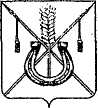 АДМИНИСТРАЦИЯ КОРЕНОВСКОГО ГОРОДСКОГО ПОСЕЛЕНИЯКОРЕНОВСКОГО РАЙОНАПОСТАНОВЛЕНИЕот 19.10.2021                    		                              			№  1043г. КореновскОб отмене некоторых постановлений администрации Кореновского городского поселения Кореновского района С целью приведения нормативно-правовых актов администрации Кореновского городского поселения Кореновского района в соответствии с действующим законодательством, администрации Кореновского городского поселения Кореновского района п о с т а н о в л я е т:1. Отменить постановление администрации Кореновского городского поселения Кореновского района от 08 ноября 2019 года № 1101 «Об утверждении административного регламента администрации Кореновского городского поселения Кореновского района по исполнению муниципальной функции «Осуществление муниципального контроля в области торговой                         деятельности на территории Кореновского городского поселения Кореновского района».1.1. Отменить постановление администрации Кореновского городского поселения Кореновского района от 29 июня 2020 года № 524 «О внесении изменений в постановление администрации Кореновского городского поселения Кореновского района от 08 ноября 2019 года № 1101 «Об утверждении административного регламента администрации Кореновского городского поселения Кореновского района по исполнению муниципальной функции «Осуществление муниципального контроля в области торговой деятельности на территории Кореновского городского поселения Кореновского района».1.2. Отменить постановление администрации Кореновского городского поселения Кореновского района от 12 декабря 2019 года № 1230 «Об утверждении административного регламента администрации Кореновского городского поселения Кореновского района по исполнению муниципальной функции «Осуществление муниципального контроля за соблюдением законодательства в области розничной продажи алкогольной продукции».1.3. Отменить постановление администрации Кореновского городского поселения Кореновского района от 29 июня 2020 года № 525 «О внесении изменений в постановление администрации Кореновского городского поселения Кореновского района от 12 декабря 2019 года № 1230 ««Об утверждении административного регламента администрации Кореновского городского поселения Кореновского района по исполнению муниципальной функции «Осуществление муниципального контроля за соблюдением законодательства в области розничной продажи алкогольной продукции».2. Общему отделу администрации Кореновского городского                           поселения Кореновского района (Питиримова) официально обнародовать настоящее постановление и обеспечить его размещение на официальном сайте администрации Кореновского городского поселения Кореновского района информационно-телекоммуникационной сети «Интернет».3. Постановление вступает в силу после его официального обнародования.ГлаваКореновского городского поселенияКореновского района                                                                           М.О. Шутылев